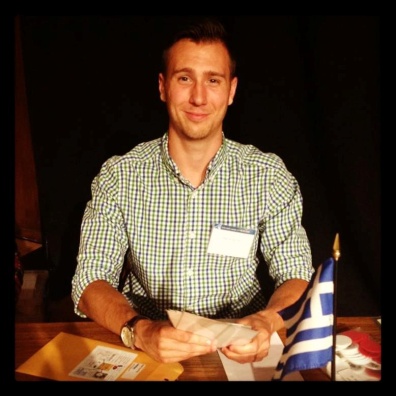 David HeflinEducationBA Economics San Jose State University – 2010 to May 2013Riverside Community College – 2008 to 2010 SkillsPublic SpeakingMicrosoft ExcelMicrosoft OfficePower PointWork ExperienceAug 2012 to PresentSosharu, San Jose, CAFounderFounded a company that helps small businesses strengthen relationships with customers andpromote themselves through social media. Primary responsibilities include business development, writingmonthly client reports, integrating clients website with social channels, billing and support, and designingadvertising campaigns.Sept 2012 to Nov 2012ZenDeals, Palo Alto, CASocial Media InternCreated a PowerPoint presentation for future interns with instructions on how to develop and implement successful online campaigns. Implemented strategies to grow the company’s online community. Wrote bi-weekly online community. Developed and launched company's first paid advertising campaign.
      
May 2012 to Aug 2012I Am San Jose, San Jose, CASocial Media InternInitially recruited to help volunteer at events, I effectively communicated social marketing strategiesthat would empower the organization and help foster relationships with their community. Launchedorganizations first Twitter profile, Facebook Page, and Instagram account.
 ActivitiesFeb 2012 to Present
Economics Club at San Jose State University, San Jose, CASocial Media and Community ManagerProvide an engaging online community for club members and faculty within the economics department. Attract new members to events by developing captivating content. Maintain and update blog.Feb 2011 to May 2011
Alpha Kappa Psi at San Jose State University , San Jose, CAMu Pledge Class PresidentLed a team of 12 students to become members of the main organization by completing several challenges. Created multiple fundraising projects that raised over $500. Gave multiple speeches introducing new class ideas to ruling student body and educated members on upcoming events. 668 4th St(951) 212-8320San Jose, CA 95112David.heflin@sosharu.coLinkedin Profilewww.linkedin.com/in/davidheflin/